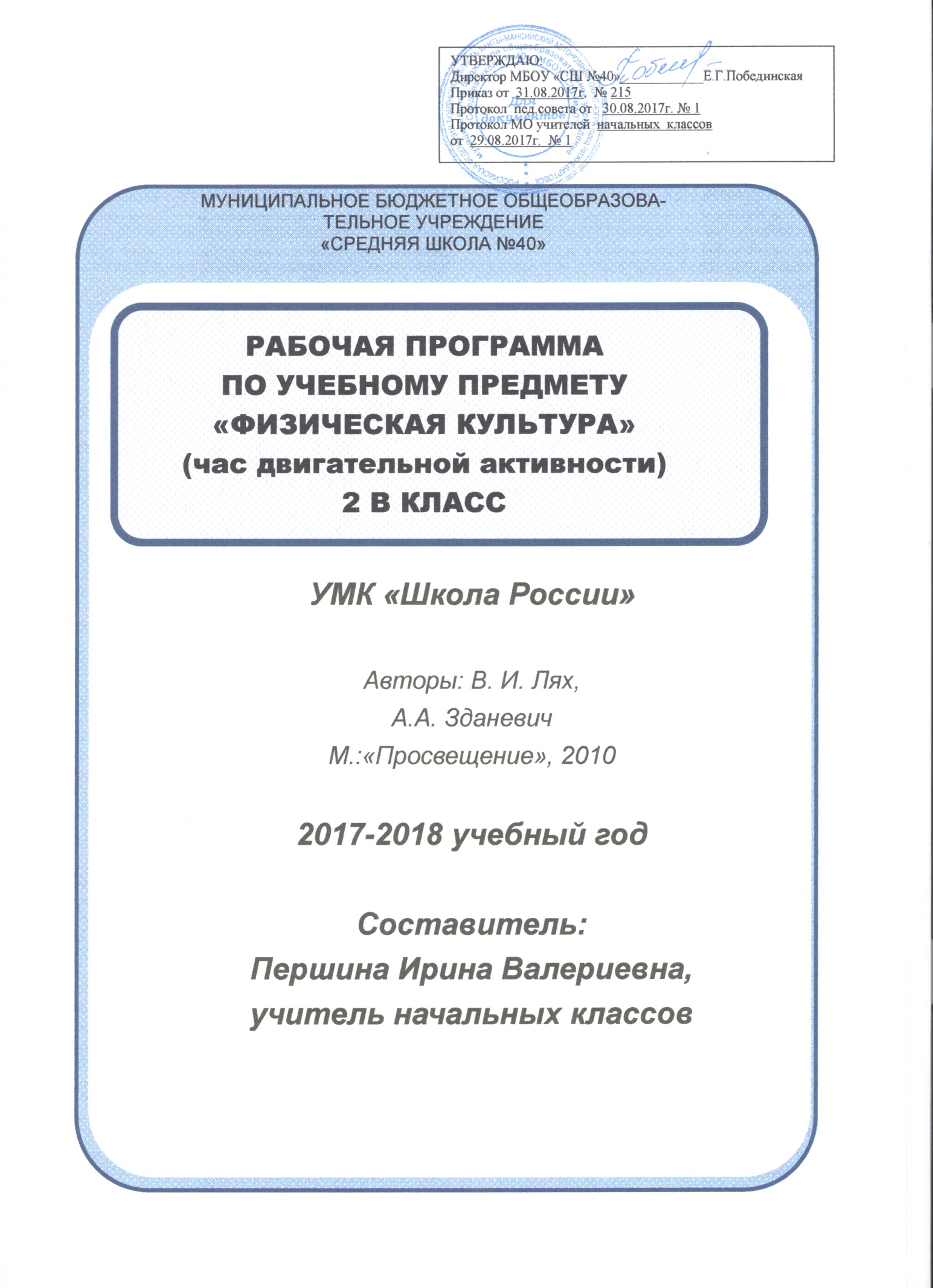 СОДЕРЖАНИЕПЛАНИРУЕМЫЕ РЕЗУЛЬТАТЫ ОСВОЕНИЯ УЧЕБНОГО ПРЕДМЕТА  Рабочая программа по физической культуре(двигательная активность) для 2 В  класса составлена в качестве приложения к основной образовательной  программе начального общего образования МБОУ  «СШ № 40»  на основе:Федерального закона от 29.12.2012 № 273-ФЗ «Об образовании в Российской Федерации», Приказа Министерства образования и науки РФ от 06.10.2009 №373 (с изменениями и дополнениями от 26 ноября 2010 г., 22 сентября 2011 г., 18 декабря 2012 г., 29 декабря 2014 г., 18 мая 2015 г.) «Об утверждении и введении в действие Федерального государственного образовательного стандарта начального общего образования».Приказа Министерства образования и науки РФ от 31.12.2015 №1576 «О внесении изменений в федеральный государственный образовательный стандарт начального общего образования, утвержденный приказом Министерства образования и науки Российской Федерации от 6 октября 2009 г. № 373» (Зарегистрирован в Минюсте России 02.02.2016 № 40936),Основной образовательной программы начального общего образования МБОУ «СШ № 40»;Концепции духовно-нравственного развития и воспитания личности гражданина России; Планируемых результатов начального общего образования; Фундаментального ядра содержания общего образования;Примерной  программы по  учебному предмету физическая культура (час двигательной активности) 2-е классы и основе авторской программы В.И. Ляха, А.А. Зданевич М.: Просвещение, 2010г.Примерных программ начального общего образования: «Примерная основная образовательная программа образовательного учреждения. Начальная школа /сост. Е.С.Савинов/М., «Просвещение», 2010 г.;Учебного плана МБОУ «СШ №40» на 2017-2018 учебный год;Локального акта МБОУ «СШ №40» «Об утверждении структуры рабочей программы»Реализация данной программы предусмотрена на основе системы учебников УМК «Школа России»:    Физическая культура (Час двигательной активности)включает в себя учебник для общеобразовательных учреждений В.И. Лях. Мой друг – физкультура. 1-4 классы: учебник для общеобразовательных учреждений. – М.: Просвещение, 2009г. Состав участников программыРабочая программа составлена с учетом уровня подготовленности обучающихся  2 В класса. Класс является разноуровневым. Уровень подготовленности учащихся соответствует требованиям этого курса. При разработке рабочей программы учтено, что учебные темы, которые не входят в обязательный минимум содержания основных образовательных программ, отнесены к элементам дополнительного (необязательного) содержания. Учитывая индивидуальные особенности обучающихся данного класса, предполагаются дифференцированные задания различного уровня сложностиПланируемые результаты освоения учебного предмета включают:ЛичностныеОбучающийся научится:владениею приемами самореализации; личное и жизненное самоопределениевладению приемами личностного самовыражения и саморазвития; умение контролировать физическое состояние организмаМетапредметные результатыРегулятивные УУДОбучающийся научится: познавать культурно-исторических основы физической культуры, осознание роли физической культуры в формировании способности к достижению всестороннего физического и духовного развития, здорового образа жизни; сохранение здоровья и высокой работоспособности; подготовка к труду и защите ОтечестваКоммуникативные УУДОбучающийся научится:владеть разными видами информации;умению вести дискуссию по проблемам развития спорта и занятий физической культурой; выработка собственной позиции по данным вопросамПознавательные УУДОбучающийся научится:познанию основ физического развития и воспитания с целью формирования духовно богатой и физически здоровой личностиПредметные результатыОбучающийся ознакомится:с первоначальным представлениями о значении физической культуры для укрепления здоровья человека (физического, социального и психологического), о ее позитивном влиянии на развитие человека (физическое, интеллектуальное, эмоциональное, социальное), о физической культуре и здоровье как факторах успешной учебы и социализации;Обучающийся научится:овладению умениями организовывать здоровьесберегающую жизнедеятельность   (режим дня, утренняя зарядка, оздоровительные мероприятия, подвижные игры и т. дФормирование навыка систематического наблюдения за своим физическим состоянием, величиной физических нагрузок, данных мониторинга здоровья (рост, масса тела и др.), показателей развития основных физических качеств (силы, быстроты, выносливости, координации, гибкости). СОДЕРЖАНИЕ УЧЕБНОГО ПРЕДМЕТАПредметное содержаниеЗнания о народных играхФизическая культура. Физическая культура как система разнообразных форм занятий физическими упражнениями по укреплению здоровья человека. Ходьба, бег, прыжки, лазанье, ползание, ходьба на лыжах, плавание как жизненно важные способы передвижения человека.Правила предупреждения травматизма во время занятий физическими упражнениями: организация мест занятий, подбор одежды, обуви и инвентаря.Из истории физической культуры. История развития физической культуры и первых соревнований. Связь физической культуры с трудовой и военной деятельностью.Способы физкультурной деятельностиСамостоятельные занятия.. Выполнение простейших закаливающих процедур, комплексов упражнений для формирования правильной осанки и развития мышц туловища, развития основных физических качеств; проведение оздоровительных занятий в режиме дня (утренняя зарядка, физкультминутки).Самостоятельные игры и развлечения. Организация и проведение подвижных игр (на спортивных площадках и в спортивных залах).Физическое совершенствованиеСпортивно-оздоровительная деятельностьПодвижные и спортивные игры. На материале гимнастики с основами акробатики: игровые задания с использованием строевых упражнений, упражнений на внимание, силу, ловкость и координацию. На материале спортивных игр.Футбол: удар по неподвижному и катящемуся мячу; остановка мяча; ведение мяча; подвижные игры на материале футбола.Физическое совершенствованиевыполнять упражнения по коррекции и профилактике нарушения зрения и осанки, упражнения на развитие физических качеств (силы, быстроты, выносливости, координации, гибкости); оценивать величину нагрузки (большая, средняя, малая) по частоте пульса (с помощью специальной таблицы);выполнять тестовые упражнения на оценку динамики индивидуального развития основных физических качеств; выполнять организующие строевые команды и приёмы; выполнять акробатические упражнения (кувырки, стойки, перекаты); выполнять гимнастические упражнения на спортивных снарядах (низкие перекладина и брусья, напольное гимнастическое бревно);выполнять легкоатлетические упражнения (бег, прыжки, метания и броски мяча разного веса и объёма); выполнять игровые действия и упражнения из подвижных игр разной функциональной направленности.сохранять правильную осанку, оптимальное телосложение; выполнять эстетически красиво гимнастические и акробатические комбинации;играть в баскетбол, футбол и волейбол по упрощённым правилам;выполнять тестовые нормативы по физической подготовке; плавать, в том числе спортивными способами; выполнять передвижения на лыжах (для снежных регионов России).	Общеучебные умения и универсальные способы деятельностиФормируемые уменияПровести знакомство с играми своего народа, развивать физические способности детей, координацию движений, силу и ловкость. Воспитывать уважительное отношение к культуре родной страны, знакомство с историей русской игры. Совершенствовать координацию движений. Развивать быстроту реакции, сообразительность, внимание, умение действовать в коллективе. Воспитывать инициативу, культуру поведения, творческий подход к игре. Познакомить с правилами эстафет. Развивать быстроту реакции, внимание, навыки передвижения. Воспитывать чувства коллективизма и ответственности. Через практические навыки, умения познакомить учащихся со своим организмом, то есть с самим собой. Развивать знания в области сохранения организма здоровым, начиная с детства.Специальные учебные умения.Требования к уровню подготовки обучающихся:Уметь:играть в подвижные игры с бегом, прыжками, метаниями. элементарно владеть мячом: держать, делать передачу на расстояние до 5 м, ловить, вести, делать броски в процессе соответственно подобранных подвижных игр. играть в игры, комплексно воздействующих на организм ребенка.определять и кратко характеризовать физическую культуру как занятия физическими упражнениями, подвижными и спортивными играми; определять ситуации, требующие применения правил предупреждения травматизма; определять состав спортивной одежды в зависимости от времени года и погодных условий;играть в подвижные игры; соблюдать правила поведения во время подвижных игр;контролировать уровень своей двигательной подготовленности, самочувствия; организовывать и проводить игру по правилам.Учебно-тематический плантематическое планированиеВ данном разделе представлено тематическое планирование для 2 В класса в соответствии с требованиями ФГОС общего образования. Тематическое планирование рассчитано на 34 учебные недели, что составляет 34 часа в год (1 час в неделю). Тематическое планирование отражает содержание курса, количество часов, отводимое на каждую тему.  Дана характеристика основных видов деятельности обучающихся и формируемых универсальных учебных действий по каждой теме.1.Планируемые результаты изучения учебного предмета……32.43.Тематическое планирование………………………………….7№РазделЧасыУниверсальные учебные действия1Русские народные игры8Регулятивные: организация рабочего места с применением установленных правил. Познавательные: использовать общие приемы решения задач. Коммуникативные: научатся формулировать свои затруднения и обращаться за помощью.2Подвижные игры8Регулятивные: организация рабочего места с применением установленных правил. Познавательные: использовать общие приемы решения задач. Коммуникативные: научатся осуществлять взаимный контроль и оказывать помощь в сотрудничестве.3Эстафеты6Регулятивные: организация рабочего места с применением установленных правил. Познавательные: использовать общие приемы решения задач. Коммуникативные: владеть способами взаимодействия с окружающими людьми.4Тропа здоровья11Регулятивные: организация рабочего места с применением установленных правил. Познавательные: использовать общие приемы решения задач. Коммуникативные: владеть способами взаимодействия с окружающими людьми.№Наименование разделов и темКоличество учебных часовКоличество зачетов1Знания о физической культуре712Способы физической деятельности1713Физическое совершенствование101Итого34№ п/пДата проведения уроковДата проведения уроковТема урокаТип урокаПланируемые результаты обучения (в соответствии с ФГОС)Планируемые результаты обучения (в соответствии с ФГОС)Планируемые результаты обучения (в соответствии с ФГОС)Планируемые результаты обучения (в соответствии с ФГОС)Вид контроляХарактеристикадеятельности учащихся№ п/пПланФактТема урокаТип урокапредметные  результатыпредметные  результатыуниверсальные 
учебные действия (УУД)личностные результатыВид контроляХарактеристикадеятельности учащихся1 четверть – 9 часов1 четверть – 9 часов1 четверть – 9 часов1 четверть – 9 часов1 четверть – 9 часов1 четверть – 9 часов1 четверть – 9 часов1 четверть – 9 часов1 четверть – 9 часов1 четверть – 9 часов1 четверть – 9 часов                                                                                    Знания о физической культуре- 7 часов                                                                                    Знания о физической культуре- 7 часов                                                                                    Знания о физической культуре- 7 часов                                                                                    Знания о физической культуре- 7 часов                                                                                    Знания о физической культуре- 7 часов                                                                                    Знания о физической культуре- 7 часов                                                                                    Знания о физической культуре- 7 часов                                                                                    Знания о физической культуре- 7 часов                                                                                    Знания о физической культуре- 7 часов                                                                                    Знания о физической культуре- 7 часов                                                                                    Знания о физической культуре- 7 часов104.09.17Обмен впечатлениями о летних каникулах, о видах отдыха.Урок актуализации знаний и уменийФормирование первоначальных представлений о физической культуре и здоровье как факторах успешной учебы и социализацииФормирование первоначальных представлений о физической культуре и здоровье как факторах успешной учебы и социализацииР: овладение способностью принимать и сохранять цели и задачи учебной деятельности, поиска средств и её осуществленияК: участвовать в диалоге на урокеП: формирование умений осознанного построение речевого высказывания Формирование навыка систематического наблюдения за своим физическим состоянием, величиной физических нагрузок данными мониторинга здоровья (рост, масса тела, и другое)Беседа,фотовыставкаОбмен впечатлениями о летних каникулах, о видах отдыхах.211.09.17Формирование понятия здоровый образ жизни.Урок открытия нового знанияРазличать упражнения по воздействию на развитие основных физических качеств (сила, быстрота, выносливость)Различать упражнения по воздействию на развитие основных физических качеств (сила, быстрота, выносливость)Р: овладение способностью принимать и сохранять цели и задачи учебной деятельности, поиска средств и её осуществленияК: участвовать в диалоге на урокеП: формирование умений осознанного построение речевого высказывания Овладение умениями организовывать здоровье сберегающую жизнедеятельность (режим дня, утренняя зарядка, оздоровительные мероприятия, подвижные игры и т.д.)Беседа,презентацияЗдоровый образ жизни318.09.17«Свечки» (русская  народная  игра)Урок- играОбщаться и взаимодействовать в игровой деятельностиОбщаться и взаимодействовать в игровой деятельностиР: освоение способов решения проблем творческого и поискового характераК: умение объяснять свой выбор и игруРазвитие самостоятельности и личной ответственности за свои поступки на основе представлений о нравственных нормахБеседа, практикумПравила игры «Свечки».ТБ при играх425.09.17«Заяц» (русская  народная игра)Урок-играорганизовывать и проводить подвижные игры с элементами соревновательной деятельностиорганизовывать и проводить подвижные игры с элементами соревновательной деятельностиР: формирование умения планировать, контролировать и оценивать учебные действия в соответствии с поставленной задачей и с условиями её реализацииК:формирование умения взаимодействовать в группах в процессе решения проблемной ситуации в игреП:моделирование, выбор наиболее эффективных способов решенийРазвитие этических чувств, доброжелательности и эмоционально-нравственной отзывчивости, понимая и сопереживания чувствам других людейБеседа, практикумПравила игры «Заяц».ТБ при играх502.10.17.Режим дня школьника. Составление режима дня школьникаУрок развивающего контроляСоставлять индивидуальный режим дняСоставлять индивидуальный режим дняР:овладение способностью принимать и сохранять цели учебной деятельности, и средств её осуществленияК:формирование умения составления комплексов упражненийП:ознакомление с правилами самостоятельного отбора упражнений Овладение начальными навыками адаптации в динамично изменяющемся и развивающемся миреРабота в группахОбсуждение зависимости состояния здоровья от занятий физической культурой609.10.17Самоанализ физического развития. Ведение дневника спортивных достижений. Уроки развивающего контроляИзмерять индивидуальные показатели длины и массы тела, сравнивать их со стандартными значениямиИзмерять индивидуальные показатели длины и массы тела, сравнивать их со стандартными значениямиР:освоение начальных форм познавательной и личностной рефлексииК:формирование способов взаимодействия с окружающим миром (вижу, говорю, чувствую)П:осознание важности физического развитияФормирование навыка систематического наблюдения за своим физическим состоянием, величиной физических нагрузок данными мониторинга здоровья (рост, масса тела, и другое)Беседа, практикумНаучить вести дневник спортивных достижений716.10.17Путешествие в увлекательный мир дыхания (введение в курс БОС-Здоровье)Урок -исследованияФормированиепервоначальных представлений о значении физической культуры для укрепления здоровья человека физического, социального и психологического) Формированиепервоначальных представлений о значении физической культуры для укрепления здоровья человека физического, социального и психологического) Р:освоение начальных форм познавательной и личностной рефлексииК:формирование способов взаимодействия с окружающим миром (вижу, говорю, чувствую)П:осознание важности физического развитияОвладение умениями организовывать здоровьесберегающую жизнедеятельность (режим дня, утренняя зарядка, оздоровительные мероприятия, подвижные игры)Беседа, практикумОзнакомление со здоровьесберегающей технологией «БОС Здоровье)Способы физической деятельности- 17 часовСпособы физической деятельности- 17 часовСпособы физической деятельности- 17 часовСпособы физической деятельности- 17 часовСпособы физической деятельности- 17 часовСпособы физической деятельности- 17 часовСпособы физической деятельности- 17 часовСпособы физической деятельности- 17 часовСпособы физической деятельности- 17 часовСпособы физической деятельности- 17 часовСпособы физической деятельности- 17 часов1/ 823.10.17Комплекс общеразвивающих упражнений.Урок комплексного применения знаний и уменийРазличать упражнения по воздействию на развитие основных физических качеств (сила, быстрота, выносливость)Различать упражнения по воздействию на развитие основных физических качеств (сила, быстрота, выносливость)П: отвечать на простые вопросы учителя, находить нужную информацию в учебнике и в дополнительной литературеК:умение слушать и понимать другихР:формирование умения планировать контролировать и оценивать учебные действия Формирование эстетических потребностей и чувствПрактикумПравила поведения во время соревнований.ТБ при проведении соревнований.2/ 930.10.17Беседа о значении одежды в жизни человека.Комбинированный Определять состав спортивной одежды в зависимости от времени года и погодных условийОпределять состав спортивной одежды в зависимости от времени года и погодных условийП:формирование умений осознанного построения речевого высказывания в устной формеК:участвовать в диалоге на урокеР:овладение способностью принимать  и сохранять цели и задачи учебной деятельности, поиска средств их осуществленияФормирование первоначальных представлений о значении физической культуры для укрепления здоровья человекаБеседа, практикумистория возникновения одежды, значение чистой одежды, назначение школьной формы, правила ношения и ухода за школьной формой Итого за  1 четверть :  9 часовИтого за  1 четверть :  9 часовИтого за  1 четверть :  9 часовИтого за  1 четверть :  9 часовИтого за  1 четверть :  9 часовИтого за  1 четверть :  9 часовИтого за  1 четверть :  9 часовИтого за  1 четверть :  9 часовИтого за  1 четверть :  9 часовИтого за  1 четверть :  9 часовИтого за  1 четверть :  9 часов2 четверть – 7 часов2 четверть – 7 часов2 четверть – 7 часов2 четверть – 7 часов2 четверть – 7 часов2 четверть – 7 часов2 четверть – 7 часов2 четверть – 7 часов2 четверть – 7 часов2 четверть – 7 часов2 четверть – 7 часов3/ 104/ 1113.11.1720.11.17Игра «Пчелки и ласточки».Игровой организовывать и проводить подвижные игры с элементами соревновательной деятельностиорганизовывать и проводить подвижные игры с элементами соревновательной деятельностиР: формирование умения планировать, контролировать и оценивать учебные действия в соответствии с поставленной задачей и с условиями её реализацииК:формирование умения взаимодействовать в группахв процессе решения проблемной ситуации в игреП: моделирование, выбор наиболее эффективных способов решений игровой ситуацииРазвитие этических чувств, доброжелательности и эмоционально-нравственной отзывчивости, понимая и сопереживания чувствам других людейПрактикумПравила игры «Пчелки и ласточки».ТБ при играх5/ 1227.11.17Беседа о значении обуви в жизни человека, её чистоте с практическим заданием – чистка школьной обуви.Комбинированный Определять виды спортивной обуви в зависимости от времени года и погодных условийОпределять виды спортивной обуви в зависимости от времени года и погодных условийП:формирование умений осознанного построения речевого высказывания в устной формеК:участвовать в диалоге на урокеР:овладение способностью принимать  и сохранять цели и задачи учебной деятельности, поиска средств их осуществленияФормирование первоначальных представлений о значении физической культуры для укрепления здоровья человекаБеседа, практикумистория возникновения обуви, значение чистой  обуви, назначение  спортивной обуви, правила ношения и ухода за  спортивной обувью6/ 1304.12.17Практическое занятие по ОБЖ на улице (опасности в зимнее время).Урок систематизации и обобщения знаний и уменийОпределять ситуации требующие применение правил предупреждения травматизмаОпределять ситуации требующие применение правил предупреждения травматизмаП:выявлять ошибки при выполнении технических действий спортивных игрК:взаимодействовать в парах и группах при выполнении технических действий из спортивных игрР:соблюдать дисциплину и правила техники безопасности в зимнее времяФормирование целостного, социально-ориентированного взгляда на мир в его органичном единстве и разнообразии природыРабота в группахИнструктаж « Опасности в зимнее время»7/ 1411.12.17Конкурс на лучшего снеговика.Урок - играПроявлять быстроту и ловкостьПроявлять быстроту и ловкостьП:осмысление техники выполнения работыК:формирование способов позитивного взаимодействия со сверстниками в парах и в группахР:умение планировать собственную деятельностьФормирование эстетических потребностей и чувствТворческий конкурсИгра – соревнование8/ 1518.12.17Санный городок.Урок - играОпределять ситуации требующие применение правил предупреждения травматизмаОпределять ситуации требующие применение правил предупреждения травматизмаП:выявлять ошибки при выполнении технических действий спортивных игрК:взаимодействовать в парах и группах при выполнении технических действий из спортивных игрР:соблюдать дисциплину и правила техники безопасности в зимнее времяФормирование целостного, социально-ориентированного взгляда на мир в его органичном единстве и разнообразии природыБеседа, практикумПравила проведения во время катания с горы.ТБ при проведении катания с горы.9/ 1625.12.17Формирование понятия личная гигиена.Урок комплексного применения знаний и уменийОценивать своё состояние. Составлять комплексы упражнений, моделировать комплексы.Оценивать своё состояние. Составлять комплексы упражнений, моделировать комплексы.К:участвовать в диалоге на урокеП: формирование умений осознанного построение речевого высказывания в устной формеР:освоение начальных форм познавательной и личностной рефлексииОвладение умениями организовывать здоровье сберегающую жизнедеятельность (соблюдение мер личной гигиены и т.д.)Беседа, работа в группахПонятие «личная гигиена»Итого за  2 четверть  – 7 часовИтого за  2 четверть  – 7 часовИтого за  2 четверть  – 7 часовИтого за  2 четверть  – 7 часовИтого за  2 четверть  – 7 часовИтого за  2 четверть  – 7 часовИтого за  2 четверть  – 7 часовИтого за  2 четверть  – 7 часовИтого за  2 четверть  – 7 часовИтого за  2 четверть  – 7 часовИтого за  2 четверть  – 7 часов3 четверть – 11 часов3 четверть – 11 часов3 четверть – 11 часов3 четверть – 11 часов3 четверть – 11 часов3 четверть – 11 часов3 четверть – 11 часов3 четверть – 11 часов3 четверть – 11 часов3 четверть – 11 часов3 четверть – 11 часов10/1715.01.18Беседа о значении зубов в жизни человека, о правилах ухода за зубами.Урок комплексного применения знаний и уменийПонимать о необходимости профилактики полости рта Понимать о необходимости профилактики полости рта П:осознание важности гигиены полости рта К:формировать навыков контролировать свое здоровьеР:освоение начальных форм познавательной и личностной рефлексииРазвитие самостоятельности и личной ответственности свои поступки на основе представлений о нравственных нормахБеседа, практикумЗначение зубов в жизни человека. 11/1822.01.18Игра «Черепашки»Урок - игра анализ игровой ситуации анализ игровой ситуации Р: формирование умения понимать причины успеха/неуспеха учебной деятельности и способности конструктивно действовать даже в ситуациях неуспехаК:умение организовать и провести игруП:моделирование, выбор наиболее эффективных способов решений игровой ситуацииРазвитие этических чувств, доброжелательности и эмоционально-нравственной отзывчивости, понимая и сопереживания чувствам других людейБеседа, практикумПравила игры «Черепашки».ТБ при играх12/ 1929.02.18Беседа о профилактике вирусных заболеваний Урок комплексного применения знаний и уменийОценивать своё состояние. Соблюдать меры .Оценивать своё состояние. Соблюдать меры .К:участвовать в диалоге на урокеП: формирование умений осознанного построение речевого высказывания в устной формеР:освоение начальных форм познавательной и личностной рефлексииОвладение умениями организовывать здоровье сберегающую жизнедеятельность (режим дня, утренняя зарядка, оздоровительные мероприятия, закаливание, прививки и т.д.)Беседа,работа в группахЗдоровый образ жизни прогулки на свежем воздухе, проветривание помещений, точечный массаж при простуде13/ 2005.02.18Выпуск сан бюллетеня о здоровом образе жизни.Урок - исследования (урок творчества)Оценивать своё состояние. Составлять комплексы упражнений, моделировать комплексы.Оценивать своё состояние. Составлять комплексы упражнений, моделировать комплексы.К:участвовать в диалоге на урокеП: формирование умений осознанного построение речевого высказывания в устной формеР:освоение начальных форм познавательной и личностной рефлексииОвладение умениями организовывать здоровье сберегающую жизнедеятельность (режим дня, утренняя зарядка, оздоровительные мероприятия, подвижные игры и т.д.)Беседа,презентация, практикум Профилактика вирусных заболеваний14/ 2112.02.18Игра «Белые медведи».Урок - игра Принимать адекватное решение в условиях игровой деятельностиПринимать адекватное решение в условиях игровой деятельностиП:осмысление техники выполнения разучиваемых заданий и упражненийК:умение управлять эмоциями при общении со сверстниками и взрослыми, сохранять хладнокровие, сдержанность, рассудительностьР:умение технически правильно выполнять двигательные действия из базовых видов спорта, использовать их в игровой и соревновательной деятельностиФормирование и проявление положительных качеств личности дисциплинированности, трудолюбия и упорства в достижении поставленной целиБеседа, практикумПравила проведения во время игр.15/ 2219.03.18Комплекс общеразвивающих упражнений.Урок комплексного применения знаний и уменийРазличать упражнения по воздействию на развитие основных физических качеств (сила, быстрота, выносливость)Различать упражнения по воздействию на развитие основных физических качеств (сила, быстрота, выносливость)П: отвечать на простые вопросы учителя, находить нужную информацию в учебнике и в дополнительной литературеК:умение слушать и понимать другихР:формирование умения планировать контролировать и оценивать учебные действия в соответствия с постеленной задачей и условиями её реализации; определять наиболее эффективные способы достижения результатаОсваивать двигательные действия, составляющие содержание игры.практикумПравила проведения во время соревнований.ТБ при проведении соревнований.16/ 2326.03.18Занятие по психогимнастике Е. А. Алябьевой (снятие эмоционального напряжения, выражение эмоций радости, удовольствия, профилактика робости).Урок усвоения новых знанийЗнать и уметь выполнять упражнения по данной методикеЗнать и уметь выполнять упражнения по данной методикеП:осознание важности дыхательной гимнастикиК:формирование способов позитивного взаимодействия со сверстникамиР:умение технически правильно выполнять дыхательные упражненияУзнают о положительном влиянии занятий физическими упражнениями на развитие систем дыхания и кровообращения.Беседа, практикумПсихогимнастика Е. А. Алябьевой17/ 2405.03.18Дыхательная гимнастика по Стрельниковой (профилактика ОРЗ).Урок усвоения новых знанийЗнать и уметь выполнять упражнения по данной методикеЗнать и уметь выполнять упражнения по данной методикеП:осознание важности дыхательной гимнастикиК:формирование способов позитивного взаимодействия со сверстникамиР:умение технически правильно выполнять дыхательные упражненияРазвитие этических чувств, доброжелательности и эмоционально-нравственной отзывчивости, понимая и сопереживания чувствам других людейПриёмы дыхательной гимнастикиФизическое совершенствование- 10 часовФизическое совершенствование- 10 часовФизическое совершенствование- 10 часовФизическое совершенствование- 10 часовФизическое совершенствование- 10 часовФизическое совершенствование- 10 часовФизическое совершенствование- 10 часовФизическое совершенствование- 10 часовФизическое совершенствование- 10 часовФизическое совершенствование- 10 часовФизическое совершенствование- 10 часов1/2512.03.18Игра «Шишки, жёлуди, орехи».Урок-игра Осваивать двигательные действия, составляющие содержание игры.Осваивать двигательные действия, составляющие содержание игры.П:осмысление своего двигательного опытаК:формирование способов позитивного взаимодействия со сверстникамиР:умение технически правильно выполнять двигательное действие из базовых видов спорта, использовать их в игровой и соревновательной деятельностиРазвитие этических чувств, доброжелательности и эмоционально-нравственной отзывчивости, понимая и сопереживания чувствам других людейБеседа, практикумПравила игры «Шишки, желуди, орехи».ТБ при играх.2/2619.03.18Беседа о влиянии высоких и низких температур на организм человека, сезонная обувь и одежда. Практическое задание: измерение температуры воздуха на улице, анализ соответствия температуре своей одежды и обуви.Применение полученных знаний на практикеК:участвовать в диалоге на урокеП: формирование умений осознанного построение речевого высказывания в устной формеР:освоение начальных форм познавательной и личностной рефлексииОсвоение правил поведения и безопасности во время занятий физическими упражнениями, правила подбора одежды и обуви в зависимости от условий проведения занятийБеседа, практикумИзмерение температуры воздуха на улице, анализ соответствия температуре своей одежды и обуви.3/ 2726.03.18Самоанализ физического развития. Ведение дневника спортивных достижений. КомплексныйК:участвовать в диалоге на урокеП: формирование умений осознанного построение речевого высказывания в устной формеР:освоение начальных форм познавательной и личностной рефлексииВести дневник по физической культуре с записями режима дня, комплексов утренней гимнастики, физкультминуток, общеразвивающих  упражнений для индивидуальных занятийБеседа, практикумВести дневник спортивных достиженийИтого за  3 четверть  – 11 часовИтого за  3 четверть  – 11 часовИтого за  3 четверть  – 11 часовИтого за  3 четверть  – 11 часовИтого за  3 четверть  – 11 часовИтого за  3 четверть  – 11 часовИтого за  3 четверть  – 11 часовИтого за  3 четверть  – 11 часовИтого за  3 четверть  – 11 часовИтого за  3 четверть  – 11 часовИтого за  3 четверть  – 11 часов4 четверть – 7 часов4 четверть – 7 часов4 четверть – 7 часов4 четверть – 7 часов4 четверть – 7 часов4 четверть – 7 часов4 четверть – 7 часов4 четверть – 7 часов4 четверть – 7 часов4 четверть – 7 часов4 четверть – 7 часов4/ 2809.04.18Путешествие в увлекательный мир дыхания (введение в курс БОС-Здоровье)Урок усвоения новых знаний Урок усвоения новых знаний П:осознание важности дыхательной гимнастикиК:формирование способов позитивного взаимодействия со сверстникамиР:умение технически правильно выполнять дыхательные упражненияУзнают о положительном влиянии занятий физическими упражнениями на развитие систем дыхания и кровообращенияБеседа, практикумЗдоровьесберегающая технология «Бос-Здоровье)5/ 2916.04.18Игра «Волки во рву».Урок -игра Урок -игра Осваивать двигательные действия, составляющие содержание игры.П:осмысление своего двигательного опытаК:формирование способов позитивного взаимодействия со сверстникамиР:умение технически правильно выполнять двигательное действие из базовых видов спорта, использовать их в игровой и соревновательной деятельностиРазвитие этических чувств, доброжелательности и эмоционально-нравственной отзывчивости, понимая и сопереживания чувствам других людейБеседа, практикумПравила игры «Волки во рву».ТБ при играх.6/ 3019.04.18“Что я уже знаю о ЗОЖ”.Урок систематизации и обобщения знаний и умений Урок систематизации и обобщения знаний и умений К:участвовать в диалоге на урокеП: формирование умений осознанного построение речевого высказывания в устной формеР:освоение начальных форм познавательной и личностной рефлексииОвладение умениями организовывать здоровье сберегающую жизнедеятельность (режим дня, утренняя зарядка, оздоровительные мероприятия, подвижные игры и т.д.)Практикум.Маршрутный лист.Составление индивидуальной программы оздоровления на летний и зимний сезоны года.7/ 3123.04.18Выставка рисунков, сочинений и др.Урок творчества Урок творчества К:участвовать в диалоге на урокеП: формирование умений осознанного построение речевого высказывания в устной формеР:освоение начальных форм познавательной и личностной рефлексииУзнают о положительном влиянии занятий физическими упражнениями на развитие систем дыхания и кровообращения.Беседа, практикумПсихогимнастика Е. А. Алябьевой8/ 3207.05.18Игра «Космонавты»Урок игра Урок игра Осваивать двигательные действия, составляющие содержание игры.П:осмысление своего двигательного опытаК:формирование способов позитивного взаимодействия со сверстникамиР:умение технически правильно выполнять двигательное действие из базовых видов спорта, использовать их в игровой и соревновательной деятельностиРазвитие этических чувств, доброжелательности и эмоционально-нравственной отзывчивости, понимая и сопереживания чувствам других людейБеседа, практикумПравила игры «Космонавты».ТБ при играх.9/ 3314.05.18“Что я уже знаю о ЗОЖ”.Урок повторенияУрок повторенияК:участвовать в диалоге на урокеП: формирование умений осознанного построение речевого высказывания в устной формеР:освоение начальных форм познавательной и личностной рефлексииОвладение умениями организовывать здоровье сберегающую жизнедеятельность (режим дня, утренняя зарядка, оздоровительные мероприятия, подвижные игры)Беседа, практикумСоставление индивидуальной программы оздоровления на летний и зимний сезоны года.10/ 3421.05.18Выставка рисунков, сочинений и др.Урок творчества  Урок творчества  П:осмысление техники выполнения работыК:формирование способов позитивного взаимодействия со сверстниками в парах и в группахР:умение планировать собственную деятельностьФормирование эстетических потребностей и чувствТворческий конкурсИтого за 4 четверть- 7 часовИтого за 4 четверть- 7 часовИтого за 4 четверть- 7 часовИтого за 4 четверть- 7 часовИтого за 4 четверть- 7 часовИтого за 4 четверть- 7 часовИтого за 4 четверть- 7 часовИтого за 4 четверть- 7 часовИтого за 4 четверть- 7 часовИтого за 4 четверть- 7 часовИтого за 4 четверть- 7 часовЗа год- 34 часаЗа год- 34 часаЗа год- 34 часаЗа год- 34 часаЗа год- 34 часаЗа год- 34 часаЗа год- 34 часаЗа год- 34 часаЗа год- 34 часаЗа год- 34 часаЗа год- 34 часа